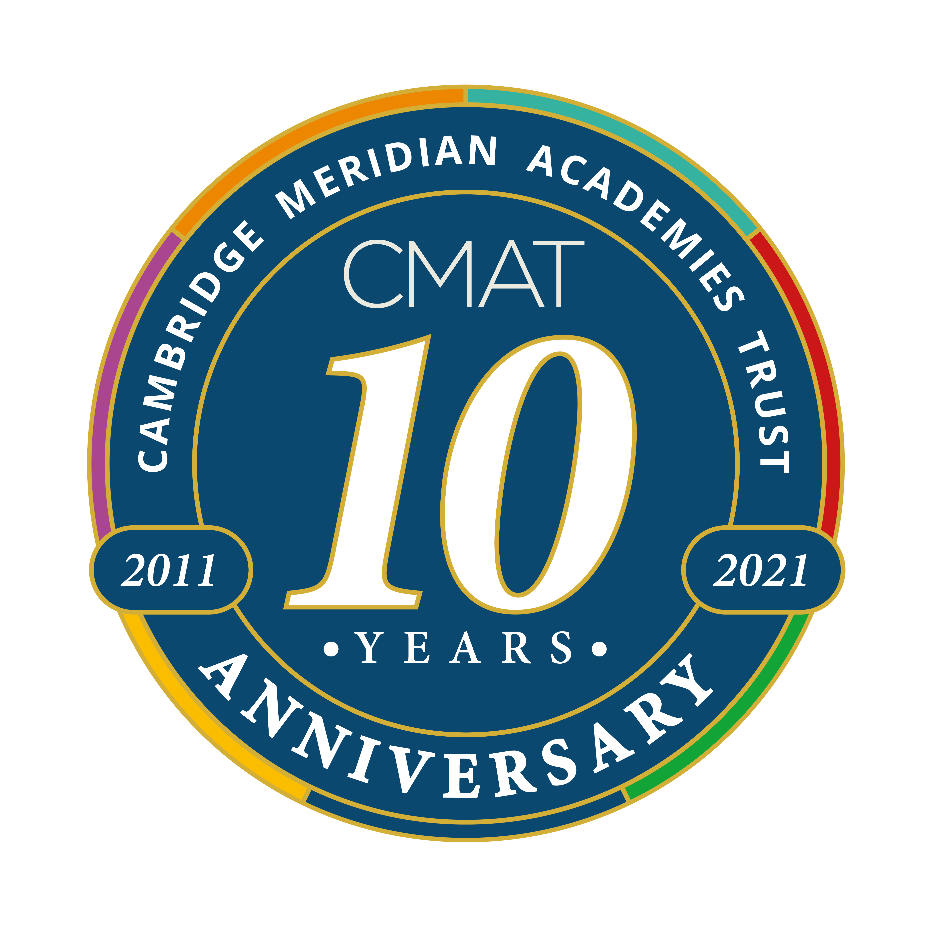 Assistant Director: SENDV Application Pack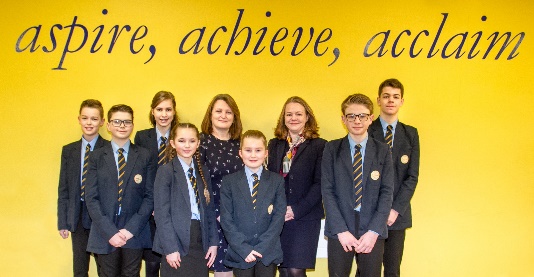 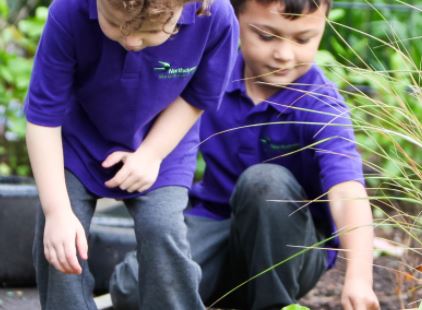 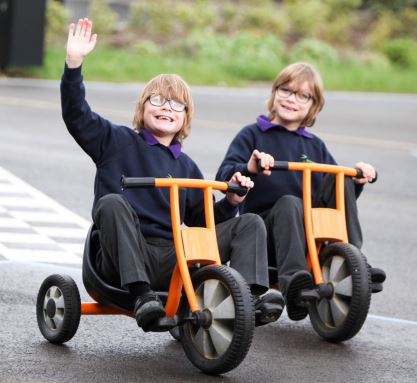 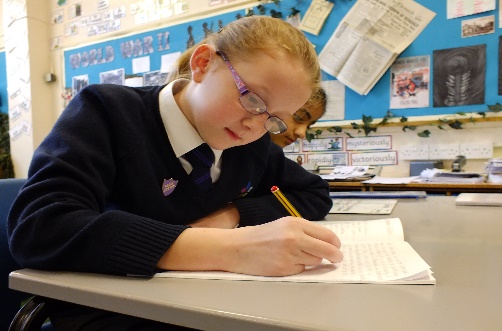 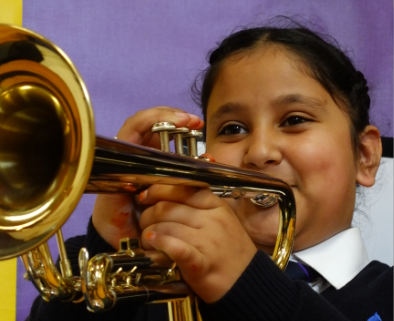 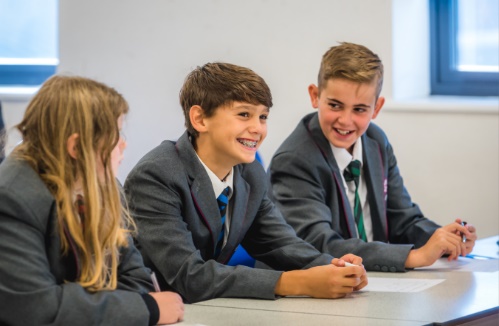  Welcome to CMATDear applicant, 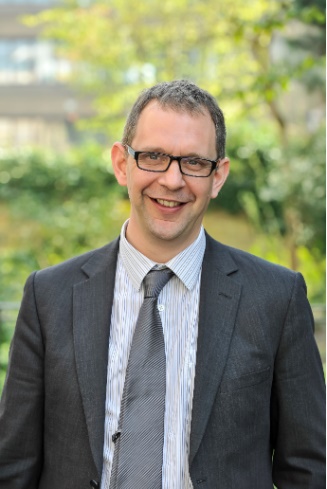 Our trust was originally created to enable the governors and leadership of Swavesey Village College to enter a competition to promote the new schools in the proposed community of Northstowe - a new town between Swavesey and Cambridge. Our all-inclusive, all-through vision of schools working together as part of a family, forged then, has been our driving force since 2006.Cambridge Meridian Academies Trust (CMAT) was formed in 2011 to deliver more widely on that clear vision to provide high quality and dynamic education for all at the heart of the communities we serve. Our steady growth since then reflects our commitment to the communities we serve and our track record of success. Our family now consists of eight secondary schools and one upper school.  The trust is due to open 2 secondary free schools in the coming years and is also the approved sponsor for a Greater Peterborough UTC (expected to join us in June 2021). The trust operates five primary academies and one junior academy, with the latest becoming part of the family in January 2021.  We are delighted to be working with the Sharnbrook Academy Federation on the transfer of their 2 secondary and 3 primary schools into CMAT prior to the 2021-22 academic year.In 2020, we were proud to open our first special school, Martin Bacon Academy in Northstowe, which was joined at the start of 2021 by The Harbour School in Cambridgeshire.  Our original vision of an all-through, all-inclusive trust was achieved.  It only took nearly 14 years! At the start of the next academic year over 14,000 students will attend a CMAT school.  We operate within a relatively close geographical area to enable the sharing of expertise and the easy direction of capacity to support. Our defined area is of operation is 20 miles around Cambridge and Peterborough, and the main communication routes between.Students thrive in CMAT academies as a result of the implementation of our values, our successful and proven systems and our commitment to valuing people. We are among the highest performing multi-academy trusts in the country for student progress. No CMAT academy has ever undergone an Ofsted inspection resulting in anything other than an improved outcome. Our academies are well-run and our staff benefit from excellent access to professional development.Our commitment to the education system goes beyond just our own academies. We maintain a very close mutually supportive relationship with the Cambridge Primary Education Trust (CPET), and with other MAT partners through the Cambridge Teaching Schools Network (CTSN) and the Whole Education network. We operate The Cambridge Partnership, one of the largest initial teacher training providers in the East, and Leadership East further strengthens our capacity and commitment to professional development. We also provide support to a number of other trusts and academies.  CMAT exists to provide, support, and champion high-quality education at the heart of local communities. As members of the CMAT family, academies aim to unite their pupils, families, and other local stakeholders around this common purpose to share experience and resources, to improve standards and to maximise its contribution to the wider community.We hope that you will choose to apply to become part of our family.Yours faithfully,Mark WoodsChief Executive OfficerVision and ValuesOur Vision: High-quality educational provision for all at the heart of local communitiesOur Mission: To deliver, promote and inspire high quality educational provision in schools at the heart of their local communities so that:Every child is a successful learner, confident individual and responsible and employable citizenEvery school is a hub for community activities, a centre for extended services and a source of immense pride for students, their families and other local stakeholdersOur Values:Pursuit of ExcellenceBy expecting this of every person, every dayRejecting outright any sense of complacencyContinually striving for the creation of a true meritocracyPromoting and celebrating elite performance inside school and in the wider worldValue our PeopleAppreciating the incredible trust placed with us in educating young people and serving our communityValuing the diversity and qualities of our staff and studentsEnsuring that all students and staff feel known, appreciated and supportedCommitting whole-heartedly to collaboration within, between and beyond our academiesAchievement for AllEnsuring that every student achieves their maximum potentialMaintaining a relentless sense of optimismRemoving barriers to learningProviding a whole education: academic excellence co-existing with an exceptional commitment to activity beyondHigh-Quality Learning EnvironmentProviding high quality buildings, engaging classrooms and excellent sporting facilitiesDelivering innovative learning resources and materialsEnsuring a well-disciplined and caring environmentExploiting cutting edge technologies to expand the opportunities for students, staff and our community to benefit from learning in a digital ageExtending The Boundaries of LearningProviding positive memorable experiences inside and outside of the classroomProviding a diversity of experience to allOpening up the world to all studentsSecuring the very best future educational and vocational experiences for our studentsAcademies within the Trustwww.cmatrust.co.uk/our-schools The RoleOur exceptional team has led Cambridge Meridian Academies Trust (CMAT) to be the highly successful trust it is today; 10 years since it was formed.We are now seeking an inspirational and innovative candidate to help us build on this foundation and be CMAT’s Assistant Director of SENDV. This is a fantastic new post driven by our determination to maintain our absolute commitment to high quality provision for all as we continue to grow. By the start of the new academic year, CMAT will be a family of 23 academies (primary, secondary and SEN) providing a first-class education for more than 14,000 young people. The trust operates in a tight geographical area: 20 miles around Cambridge, Peterborough and the main routes between.2021 will be the year in which CMAT develops faster than it ever has before. With The Harbour School, The Bluecoat School, Greater Peterborough UTC, Sharnbrook Academy, Lincroft Academy, Oakley Primary Academy and Harrold Primary Academy all set to join within this year, we believe this role will be crucial in ensuring the continued success of our inclusive, appropriate provision for pupils who have SEND or are vulnerable.The new Assistant Director of SENDV will work closely with the Executive Principal SENDV and all academy leaders to ensure that the trust’s goal of improving the life chances of SENDV pupils is fully realised. They will contribute to establishing innovative and successful practice, supporting wider school improvement activity.Candidates must be committed to inclusive, high quality provision for all, regardless of background and need, enabling all to fully access and enjoy their education at any of our CMAT academies. They will need to care passionately about the success and wellbeing of children and young people and inspire others to feel the same. They will need a tenacious drive for excellence, openly celebrating success and challenging underperformance through rigorous yet respectful leadership.The Trust is committed to safeguarding and promoting the welfare of children and young people and expects all staff and volunteers to share in this commitment.  All staff are subject to an enhanced check with the Disclosure and Barring Service.  Job DescriptionTitle: 			Assistant Director: SENDV Pay Range / point: 	CMAT Leadership Scale: L17-21Responsible to: 	EP SENDVStart Date: 		September 2021Location: 	Primarily based at Northstowe Learning Campus and working across CMAT schools as requiredResponsible to: 	EP SENDVIntroduction All members of the Cambridge Meridian Academies Trust (“the trust”) staff are responsible personally and collectively for supporting pupils in becoming confident individuals, successful learners and responsible citizens, through: Modelling the core values of the trust at all timesNurturing pupils’ passions and interests and stimulating their intellectual curiosityContinuously raising pupils’ aspirations and self-esteemEnsuring the highest possible outcomes for pupilsEvolving an equitable curriculum Supporting our inclusive ethosThe job description is subject to general conditions of service for a Senior Leader in the School Teachers Pay and Conditions Document. This job description is not prescriptive and may be changed, in consultation with the postholder, to meet the changing needs the trust. Key purpose To work with the EP SENDV to:Raise standards in learning and attainment through inspiring leadership, quality assuring, coordinating and developing the provision for children with Special Educational Needs and Disability (SEND) and for those who are vulnerable (V); monitoring standards and assessing progress across all trust academiesThrough leading the trust SENCo networks, drive the developing, joined-up approach across all academy provision to deliver the  highest levels of inclusion, attainment, achievement and attendance for all young people with  SEND and / or who are vulnerableEngage with research, national bodies, sources of excellence and the wider practitioner community to continually improve and enhance provision for the most vulnerable children and    young people in the trustChampion the best practice and inspire all practitioners to enable        every child and young person to achieve their potentialMain activities Work alongside the EP SENDV to ensure every academy has effective leadership of SENDV and quality assure this workShare the responsibility of leading the trust SENCo network groupAdvise on all aspects of SEND arrangements across the trustSupport academies across the trust to be creative and innovative in their approach to high quality, appropriate provision. Ensure efficiencies are gained in any  cross-trust provisionSecure high-quality teaching and learning for pupils with SEND and / or who are vulnerable ensuring the effective implementation of Education Health Care Plans, APDRs, Individual Behaviour plans and systems in place to ensure the graduated approach is used wellWork alongside the EP SENDV to ensure adequate training and staff development needs are met with the ambition to evidence that all SEND and vulnerable pupil leads have the opportunity to demonstrate outstanding performance and contribution to SEND provisionSupport each school to establish a nurturing culture and an appropriate provision for pupils with complex needsSupport SENCOs in the successful deployment of staff and resources across their schoolMaintain an up-to-date knowledge of change in SENDV legislation and research providing leaders and SENCos with updated information and recommended responses as necessaryEnsure academy websites effectively fulfil the statutory requirements for the publication of SEND and PP informationEnsure high quality information regarding the trust, academy and          local offer is available to parentsOther Responsibilities SENDV PerformanceSupport SENCos to implement effective approaches to setting baselines for pupils who have   SEND and monitoring progress against these Analyse assessment and performance data at individual school and trust level on a termly   basis with a view to improving outcomes for pupils with SENDReview the use and impact of additional funding (Top Up). Use the information gained to inform and  improve the provision for these pupilsRelationships and PartnershipsInspire, motivate and enable SENCOs to carry out their roles to the highest standard through coaching  and professional developmentEstablish effective partnerships with other trusts and local authorities to develop and improve   SEND provision, including implementing additional and appropriate provision of high quality for  pupils who need it on a long or short term basisEncourage and support the participation of leaders and teachers in local SEND networks to enable improved outcomes for pupilsDevelop strategies to engage the Learner Voice for young people with SENDV to secure views about provision and future opportunities to help ensure the SENDV offer continues to meet young people’s aspirations and expectationsSafeguardingCambridge Meridian Academies Trust is committed to safeguarding and promoting the welfare of children and young persons at all times. The post holder, under the guidance of the CEO, will be responsible for promoting and safeguarding the welfare of all children with whom he/she comes into contact, in accordance with the Trust’s and the School’s Safeguarding policies. The post holder is required to obtain a satisfactory Enhanced Disclosure from the Disclosure and Barring Service (DBS).     Person SpecificationCandidates’ suitability for the post will be assessed against requirements and expectations as set out in the National Standards for Principals. During the formal interview stage, the Governing body will explore issues relating to safeguarding and promoting the welfare of children. Before making an application, candidates are asked to match their qualifications, skills, abilities and experience against the criteria listed below.EssentialDesirableMeasured byQualifications & Training1Qualified Teacher StatusAPP2Good Honours Degree or equivalent (II,i or above)APP3Suitable further qualifications – eg SENCoAPP4Evidence of continuing professional developmentAPP, I5Evidence of leading professional development activityAPP, ISEND, Safeguarding & Legislation6Operational awareness and understanding of legislative SEND frameworksAPP, I7Evidence of strong understanding of child protection issues within a school environment (SENDV focus)APP, I8Evidence of Safeguarding, Recruitment and Selection TrainingAPP, IKnowledge, skills & experience9Evidence as an outstanding SENDV practitionerAPP, I, RE10Evidence of successful partnership/ multiagency workingAPP, I, RE11Evidence of delivering ‘Outstanding’ SENDV outcomesAPP, I, RE12Evidence of raising standards of teaching and learning for pupil who have SENDVAPP, I, RE13Strong knowledge and understanding of SEND needs and interventions18Ability to foster and promote good relationships with all stakeholdersAPP, I, REPersonal attributes19Clear thinker and optimistic and resilient personI, RE, AS20Excellent interpersonal and communication skillsI, RE, AS21Think creatively and collegiately to solve problems and identify opportunitiesI, RE, AS22Clear, fully inclusive, educational philosophy APP, I, RE23Commitment to continual improvement and challenging norms APP, I, AS24Attention to detailI